Programma / Programme*Pieslēgšanās saite:   Join Zoom Meetinghttps://zoom.us/j/91403642736?pwd=SG9lb3ZSejlNcFUwdG5wS1VIamo2QT09Meeting ID: 914 0364 2736  Passcode: 516357*   Jautājumi un diskusija pēc katra referāta / Questions and discussion after each report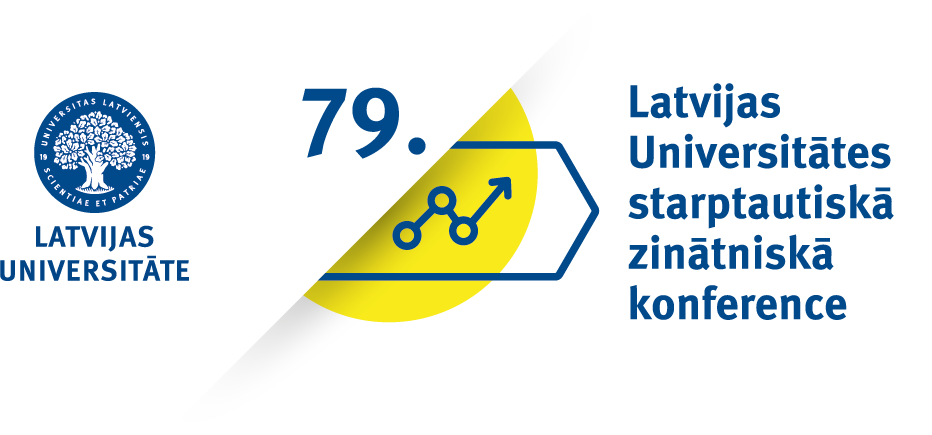 LU Vēstures un filozofijas fakultāteVēstures un filozofijas sekcijuPlenārsēdeDzīve ar sērguSociālā pieredze un transformācijas procesi krīzes laika sabiedrībāsLife with a diseaseSocial experience and transformation processes in crisis societiesOtrdien, 2021. gada 23. februārī plkst. 10.00, tiešsaitēTuesday, 23 February 2021, 10.00 AM, online9.45–10.00Sarunas / DiscussionsSarunas / DiscussionsVadītāji / Chairs: Andris Levāns un Raivis BičevskisVadītāji / Chairs: Andris Levāns un Raivis BičevskisVadītāji / Chairs: Andris Levāns un Raivis Bičevskis10.00–10.15Andris Levāns un Raivis BičevskisLU Vēstures un filozofijas fakultāteIevadvārdiOpening speach10.15–10.45Igors ŠuvajevsLU Vēstures un filozofijas fakultāteIevadlekcija / Keynote speechDzīve ar sērguRetrospektīvi un prospektīvi apsvērumiLife with a disease. Retrospective and prospective considerations10.45–12.00Sarunas un diskusijas / Questions and discussionSarunas un diskusijas / Questions and discussion12.00–12.30Kafijas pauze un sarunas / Coffee break and discussionsKafijas pauze un sarunas / Coffee break and discussions12.30–15.30Darbs Filozofijas sekcijāDarbs Filozofijas sekcijā